Заявка на участие в семинаре ГК Фармина г. Санкт-Петербургпо оборудованию Bock (холодильные компрессоры), LU-VE (теплообменное оборудование), Frigopoint и Danfoss Заявка на участие в семинаре ГК Фармина г. Санкт-Петербургпо оборудованию Bock (холодильные компрессоры), LU-VE (теплообменное оборудование), Frigopoint и Danfoss Место и время проведения семинара: Гостиница "Октябрьская", Лиговский проспект, дом 10/118, "Петровский" конференц-зал4 апреля 2018 г. с 09:00 до 17:00 Организатор семинара: 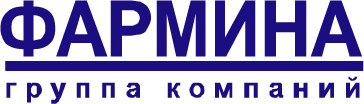 Название организации, желающей принять участие в семинаре: Название организации, желающей принять участие в семинаре: Количество участников: Контактное лицо, заполняющее заявку (ФИО) Фамилии, имена и отчества, занимаемая должность участников семинара: Телефон: Факс: Факс: Электронная почта: Электронная почта: Дата заявки: Подпись (контактное лицо) Пожалуйста, направьте заполненную заявку координатору семинара Воскресенскому Евгению по e-mail: ves@farmina.ru +7 921 369-66-05Пожалуйста, направьте заполненную заявку координатору семинара Воскресенскому Евгению по e-mail: ves@farmina.ru +7 921 369-66-05